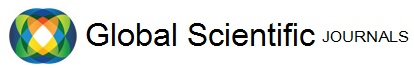 GSJ: Volume 5, Issue 5, May 2017, Online: ISSN 2320-9186www.globalscientificjournal.comTitle of Research PaperFirst Author, Second Author, Third Author ……Author Details (optional)Author name  is currently pursuing masters degree program in electric power engineering in University, Country, PH-01-12-345-6789. E-mail: author_name@mail.comCo-Author name  is currently pursuing masters degree program in electric power engineering in University, Country, PH-01-12-345-6789. E-mail: author_name@mail.com(This information is optional; change it according to your need.)KeyWordsMinimum 7 keywords are mandatory; Keywords should closely reflect the topic and should optimally characterize the paper. Use about four key words or phrases in alphabetical order, separated by commas.  ABSTRACTThis electronic document is a “live” template. The various components of your paper [title, text, heads, etc.] are already defined on the style sheet, as illustrated by the portions given in this document. (Abstract).The first page should be used only for Title/ Keyword/ Abstract section. The main paper will start from second page.Main Paper starts here…THIS document is a template for Microsoft Word versions 6.0 or later. If you are reading a paper version of this document, please download the electronic file from the template download page so you can use it to prepare your manuscript. When you open the document, select “Page Layout” from the “View” menu in the menu bar (View | Page Layout), which allows you to see the footnotes. Then type over sections of the document or cut and paste from another document and then use markup styles. Please keep the template at 8.5” x 11”—do not set the template for A4 paper. The pull-down style menu is at the left of the Formatting Toolbar at the top of your Word window (for example, the style at this point in the document is “Text”). Highlight a section that you want to designate with a certain style, then select the appropriate name on the style menu. The style will adjust your fonts and line spacing. Use italics for emphasis; do not underline. Do not change the font sizes or line spacing to squeeze more text into a limited number of pages. Please be certain to follow all submission guidelines when formatting an article or it will be returned for reformatting. To modify the running headings, select View | Header and Footer. Click inside the text box to type the name of the journal the article is being submitted to and the manuscript identification number. Click the forward arrow in the pop-up tool bar to modify the header or footer on subsequent pages.IJOAR staff will edit and complete the final formatting of your paper.ConclusionAlthough a conclusion may review the main points of the paper, do not replicate the abstract as the conclusion. A conclusion might elaborate on the importance of the work or suggest applications and extensions. Authors are strongly encouraged not to call out multiple figures or tables in the conclusion—these should be referenced in the body of the paper.AcknowledgmentThe authors wish to thank A, B, C. This work was supported in part by a grant from XYZ.ReferencesJ.S. Bridle, “Probabilistic Interpretation of Feedforward Classification Network Outputs, with Relationships to Statistical Pattern Recognition,” Neurocomputing—Algorithms, Architectures and Applications, F. Fogelman-Soulie and J. Herault, eds., NATO ASI Series F68, Berlin: Springer-Verlag, pp. 227-236, 1989. (Book style with paper title and editor)W.-K. Chen, Linear Networks and Systems. Belmont, Calif.: Wadsworth, pp. 123-135, 1993. (Book style)H. Poor, “A Hypertext History of Multiuser Dimensions,” MUD History, http://www.ccs.neu.edu/home/pb/mud-history.html. 1986. (URL link *include year)K. Elissa, “An Overview of Decision Theory," unpublished. (Unplublished manuscript)R. Nicole, "The Last Word on Decision Theory," J. Computer Vision, submitted for publication. (Pending publication)C. J. Kaufman, Rocky Mountain Research Laboratories, Boulder, Colo., personal communication, 1992. (Personal communication)D.S. Coming and O.G. Staadt, "Velocity-Aligned Discrete Oriented Polytopes for Dynamic Collision Detection," IEEE Trans. Visualization and Computer Graphics, vol. 14,  no. 1,  pp. 1-12,  Jan/Feb  2008, doi:10.1109/TVCG.2007.70405. (IEEE Transactions )S.P. Bingulac, “On the Compatibility of Adaptive Controllers,” Proc. Fourth Ann. Allerton Conf. Circuits and Systems Theory, pp. 8-16, 1994. (Conference proceedings)H. Goto, Y. Hasegawa, and M. Tanaka, “Efficient Scheduling Focusing on the Duality of MPL Representation,” Proc. IEEE Symp. Computational Intelligence in Scheduling (SCIS ’07), pp. 57-64, Apr. 2007, doi:10.1109/SCIS.2007.367670. (Conference proceedings)J. Williams, “Narrow-Band Analyzer,” PhD dissertation, Dept. of Electrical Eng., Harvard Univ., Cambridge, Mass., 1993. (Thesis or dissertation)E.E. Reber, R.L. Michell, and C.J. Carter, “Oxygen Absorption in the Earth’s Atmosphere,” Technical Report TR-0200 (420-46)-3, Aerospace Corp., Los Angeles, Calif., Nov. 1988. (Technical report with report number)L. Hubert and P. Arabie, “Comparing Partitions,” J. Classification, vol. 2, no. 4, pp. 193-218, Apr. 1985. (Journal or magazine citation)R.J. Vidmar, “On the Use of Atmospheric Plasmas as Electromagnetic Reflectors,” IEEE Trans. Plasma Science, vol. 21, no. 3, pp. 876-880, available at http://www.halcyon.com/pub/journals/21ps03-vidmar, Aug. 1992. (URL for Transaction, journal, or magzine)J.M.P. Martinez, R.B. Llavori, M.J.A. Cabo, and T.B. Pedersen, "Integrating Data Warehouses with Web Data: A Survey," IEEE Trans. Knowledge and Data Eng., preprint, 21 Dec. 2007, doi:10.1109/TKDE.2007.190746.(PrePrint)